BA Social Work Programme                                              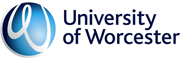 BA Social Work Programme                                              Staging Post 6.  Review and Career Planning.Name of student:                                             Name of Personal Academic and Career TutorDate:Staging Post 6.  Review and Career Planning.Name of student:                                             Name of Personal Academic and Career TutorDate:This staging post is a crucial stage in planning for your transition to employment. You should complete this form and return to your PAT by Friday 30th November 2018.You should arrange a tutorial to  meet and discuss your Staging post form with your PAT between weeks 15 - 21 3rd December 2018– 18th January 2019This staging post is a crucial stage in planning for your transition to employment. You should complete this form and return to your PAT by Friday 30th November 2018.You should arrange a tutorial to  meet and discuss your Staging post form with your PAT between weeks 15 - 21 3rd December 2018– 18th January 2019PRIOR TO STARTING YOUR  COURSE AT UWPRIOR TO STARTING YOUR  COURSE AT UWPrevious Qualifications:List your A Levels, or equivalents, with grades and dates obtained.List in date order, starting with the most recent. Which subject or course of study did you feel strongest in and why was this?Previous Relevant ExperienceA bullet point summary of any relevant work experience Review and progress YOUR FIRST YEAR AT UW (UG1)Review and progress YOUR FIRST YEAR AT UW (UG1)Academic ProgressList the assignments (module and subject title) and grades you achieved in UG1What was your key learning from Year 1 of the programme?  How did this contribute to your understanding of the social work role> (You might want to review previous staging post documents to help you here)Shadowing & Skills development : How did you develop your understanding and practice skills as a result of your Shadowing and skills simulation tasks? Link to the PCF domains Review and progress YOUR SECOND YEAR AT UW (UG2)Review and progress YOUR SECOND YEAR AT UW (UG2)Academic ProgressList the assignments (module and subject title) and grades you achieved in UG2What was your key learning from Year 2 of the programme?  How did this contribute to your understanding of the social work role?(You might want to review previous staging post documents to help you here)Practice 1:How did you develop your understanding and practice skills as a result of first placement experience? Link to the PCF domains Your THIRD YEAR at UW (UG3) and transition towards your careerYour THIRD YEAR at UW (UG3) and transition towards your careerAcademic progress & Planning:List the assignments (Module and subject title) and grades you have achieved so far in UG 3.How has your academic learning developed this year?   How is your Independent study developing? What are your academic goals for the rest of the academic year? What use are you making of support services to help you in achieving these goals? Practice 2 : How has your understanding and practice developed during your final placement? (Link to the PCF Domains Independent Study: What subject have you chosen for your IS? How do you think that this will help you in your future social work career? (Give as much detail as possible at this stage, such as subject and possible area of interest – we know this is on-going)Attendance, Punctuality, Engagement and ProfessionalismHow would you describe your attendance, punctuality, engagement and professionalism whilst at UW and SE to future employers?Have you set yourself any targets for further development?Personal interests and enthusiasms Provide specific details and  write in full sentences – these may be your unique selling points for prospective employers (USP)Personal strengths, qualities and attributes Write in full sentences and explain why you think you have these strengths etc.Beyond UW and transition into employmentWhat are you plans for your social work/ ASYE career?  In what ways might you like to contribute to the social work community here at the university once you have qualified and are working? Primary ITE UW referees : When applying for posts your reference will be provided by Registry. Your UW tutor writes your reference, but do not provide his/her contact details as this will cause delays.Contact Name- The Registrar:   Address - The Referencing Team,  Registry,  Student Records Office, University of Worcester,  Henwick Grove, St John’s, Worcester, WR2 6AJ. Email reference@worc.ac.uk:   Telephone 01905 855304 or 01905 855003 Primary ITE UW referees : When applying for posts your reference will be provided by Registry. Your UW tutor writes your reference, but do not provide his/her contact details as this will cause delays.Contact Name- The Registrar:   Address - The Referencing Team,  Registry,  Student Records Office, University of Worcester,  Henwick Grove, St John’s, Worcester, WR2 6AJ. Email reference@worc.ac.uk:   Telephone 01905 855304 or 01905 855003 